Curso avaliadoCiências Econômicas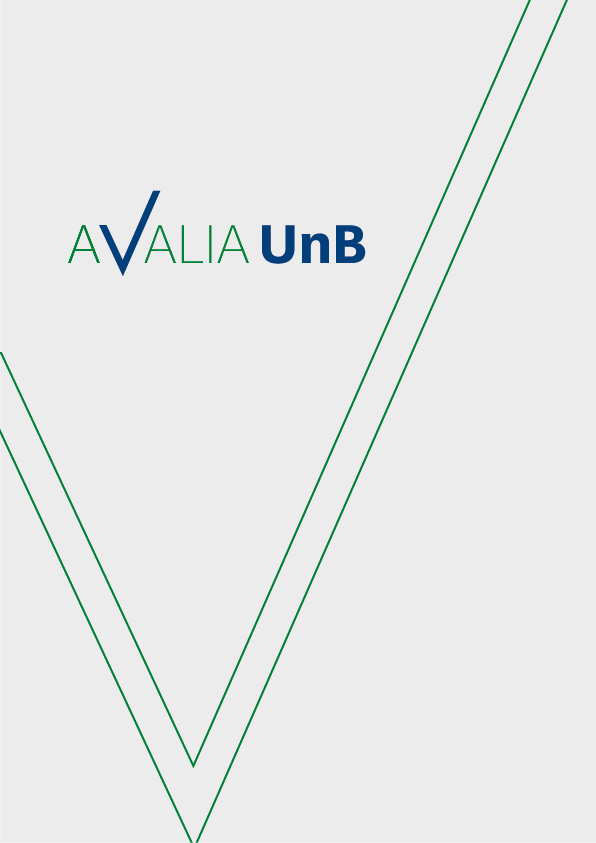 Setembro/2017www.cpa.unb.br	ApresentaçãoO Projeto AvaliaUnB foi criado com o intuito de ampliar o contato da Comissão Própria de Avaliação (CPA) da UnB com as unidades acadêmicas da Instituição. Neste projeto, a CPA visitará as unidades e disponibilizará estudos relacionados a egressos (área de atuação do egresso, empregabilidade no setor formal, rendimentos dos recém-formados, rendimento dos egressos com mais de cinco anos de atuação no mercado e localização geográfica), à retenção e à evasão. EgressosO acompanhamento de egressos representa a possibilidade de se ter um feedback acerca da formação ofertada. Esse retorno é fundamental para avaliar a qualidade dos cursos, para a formulação de políticas institucionais e também para conhecer resultados do compromisso da UnB com a sociedade. Em 2013, a UnB firmou convênio com Ministério do Trabalho e Emprego (MTE) para que a Universidade pudesse ter acesso aos dados identificados da Relação Anual de Informações Sociais – RAIS. A partir dessa base de dados, passou a ser possível realizar uma série de levantamentos sobre a atuação dos ex-alunos da UnB ao longo dos anos no mercado formal brasileiro, tais como: faixa de renda, tipo de vínculo empregatício, área de atuação, percentual por unidade da Federação.  Neste relatório, são apresentados os resultados das apurações realizadas para o curso de Ciências Econômicas. MetodologiaAs remunerações foram calculadas por trabalho principal de cada pessoa. Para tal, foram consideradas as seguintes variáveis: horas semanais contratadas, tempo de serviço no emprego e remuneração.ResultadosTabela 1 – Distribuição por sexo e forma de saídaTabela 2 – Distribuição da forma de saída por faixa etáriaGráfico 1 – Distribuição da forma de saída em 2015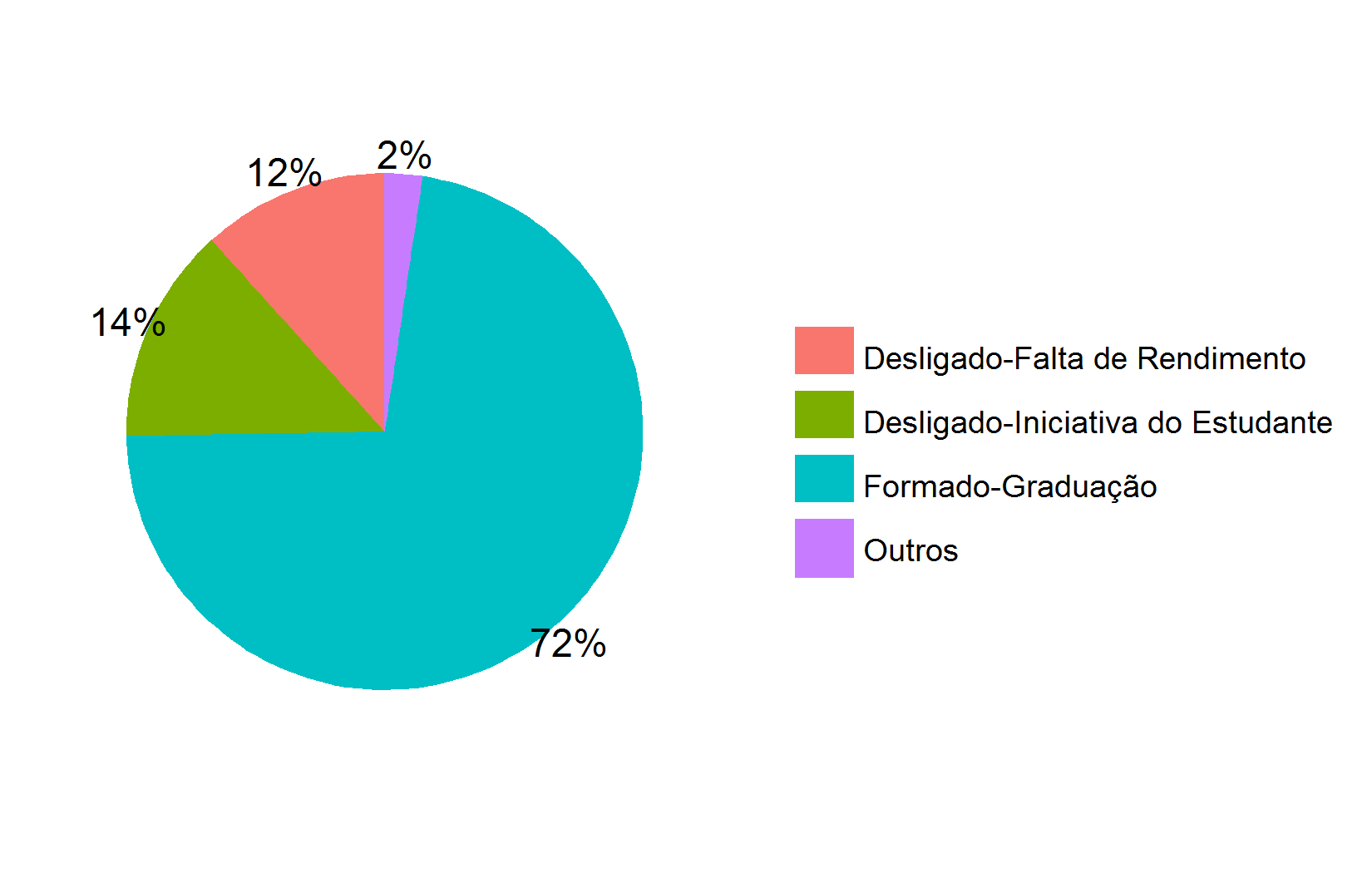 	Tabela 3 – Distribuição das remunerações dos formados por CNAE(1) (1) CNAE: Classificação Nacional de Atividades Econômicas	Tabela 4 – Distribuição das remunerações dos evadidos por CNAE(1) (1) CNAE: Classificação Nacional de Atividades EconômicasTabela 5 – Distribuição das remunerações por forma de saídaGráfico 2 – Distribuição das remunerações por forma de saída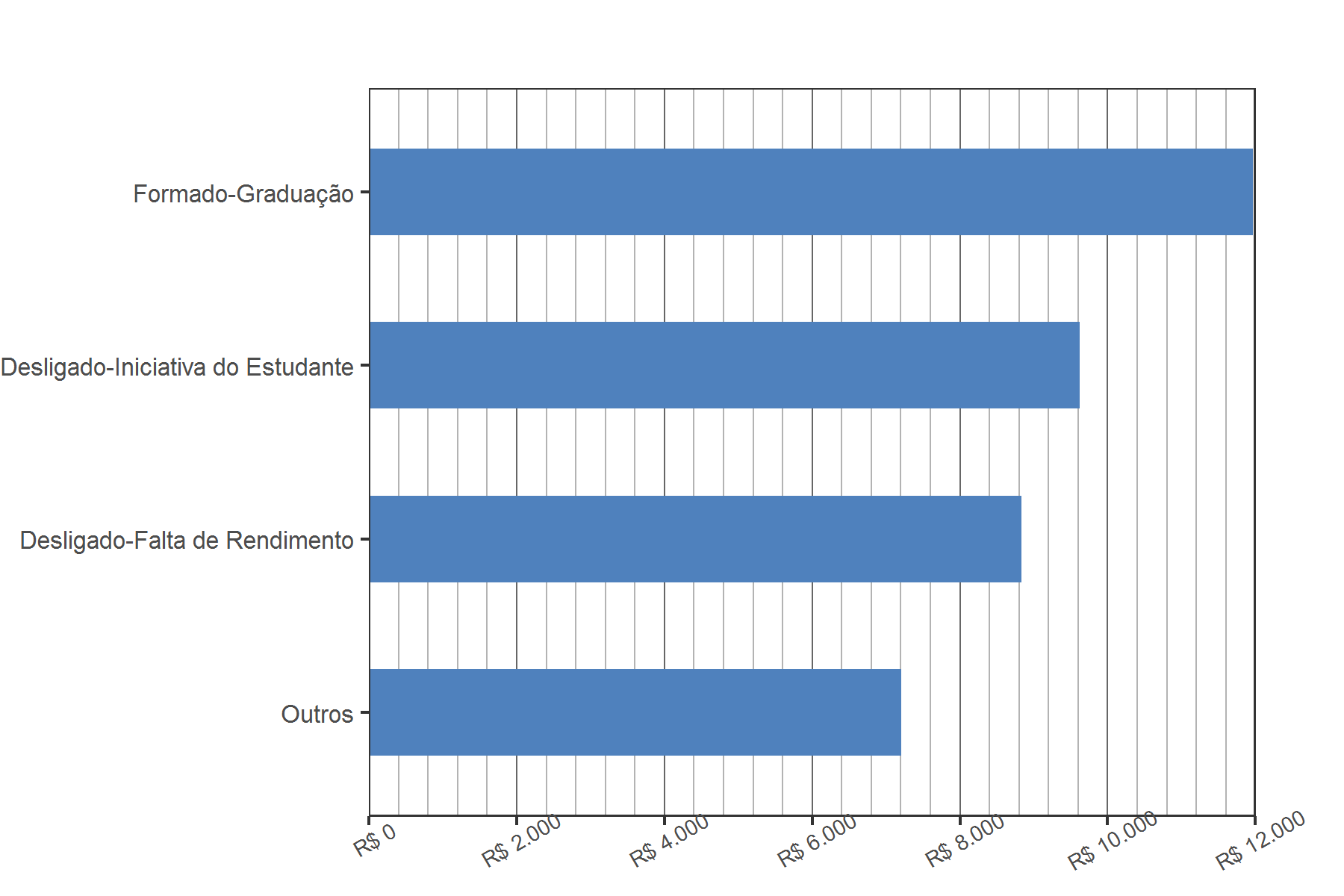 	Tabela 6 – Distribuição das remunerações dos formados por profissão	Tabela 7 – Distribuição das remunerações dos evadidos por profissãoGráfico 3 – Distribuição das remunerações dos formados por profissão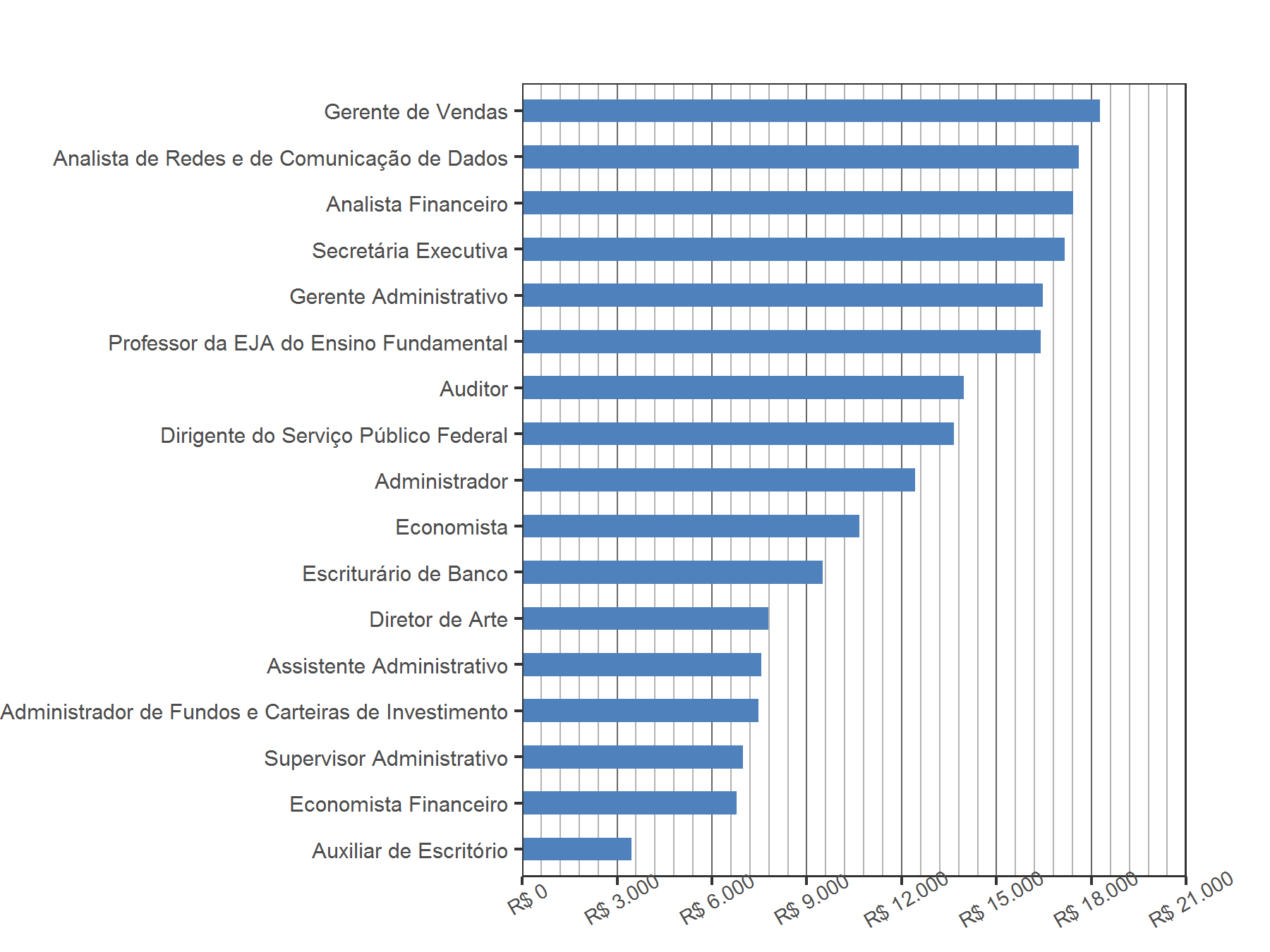 Tabela 8 – Distribuição das remunerações dos formados por RegiãoTabela 9 – Distribuição das remunerações dos formados por UFObservações: De todos os alunos formados, 82% trabalham no DF.Tabela 10 – Distribuição das remunerações por sexo e forma de saídaObservações: Os homens formados ganham, em média, 17% a mais do que as mulheres formadas.	Tabela 11 – Distribuição das remunerações dos formados por vínculo empregatícioTabela 12 – Distribuição das remunerações dos evadidos por vínculo empregatícioObservações: A remuneração dos servidores públicos efetivos formados é, em média, 62% maior do que a remuneração dos empregados CLT formados.Gráfico 4 – Distribuição dos alunos formados, por vínculo empregatício, 2015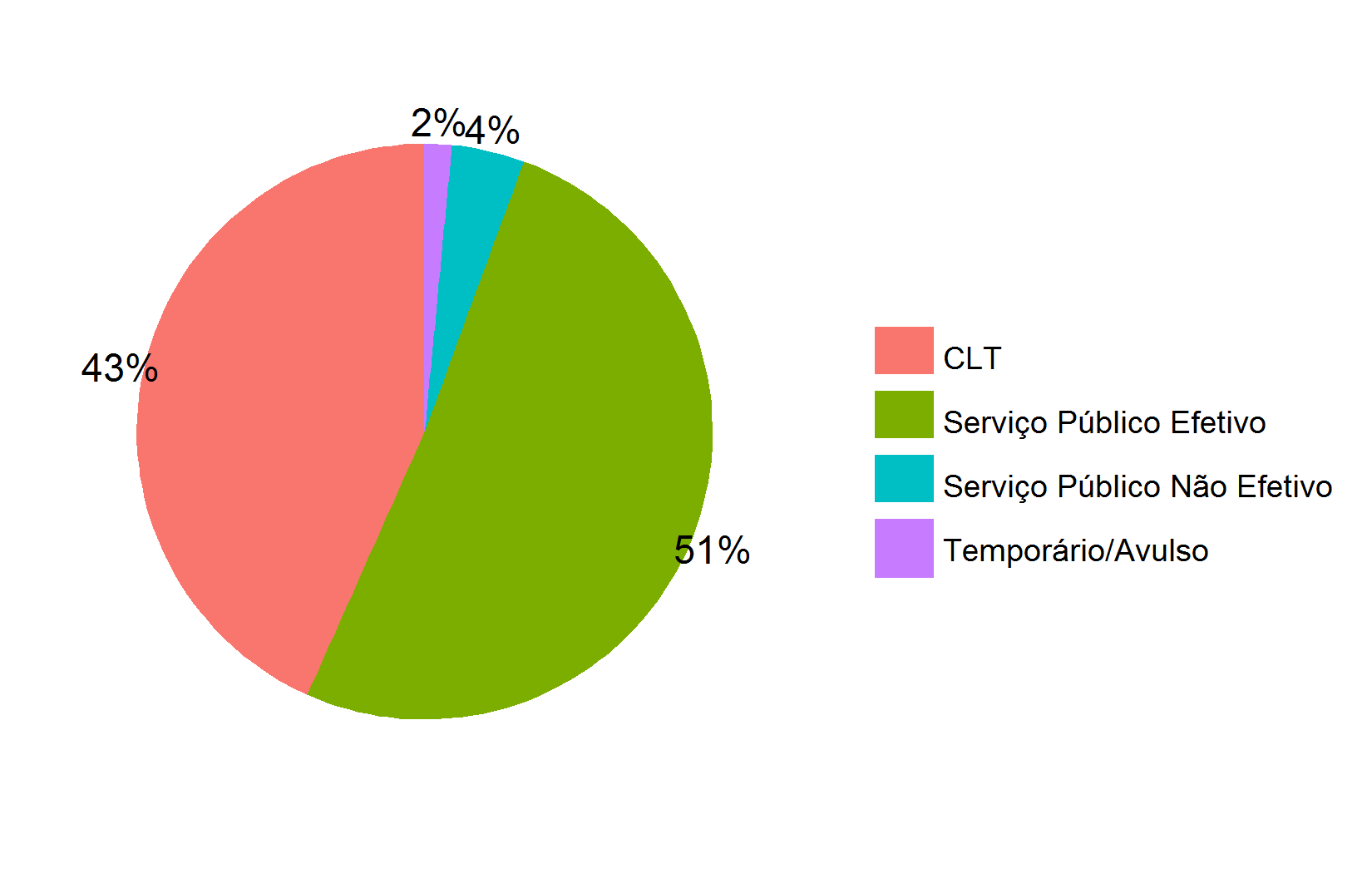 Tabela 13 – Distribuição das remunerações por egresso formados da UnB em relação aos profissionais do DF, 2015Gráfico 6 – Distribuição das remunerações por egresso UnB e trabalhador DF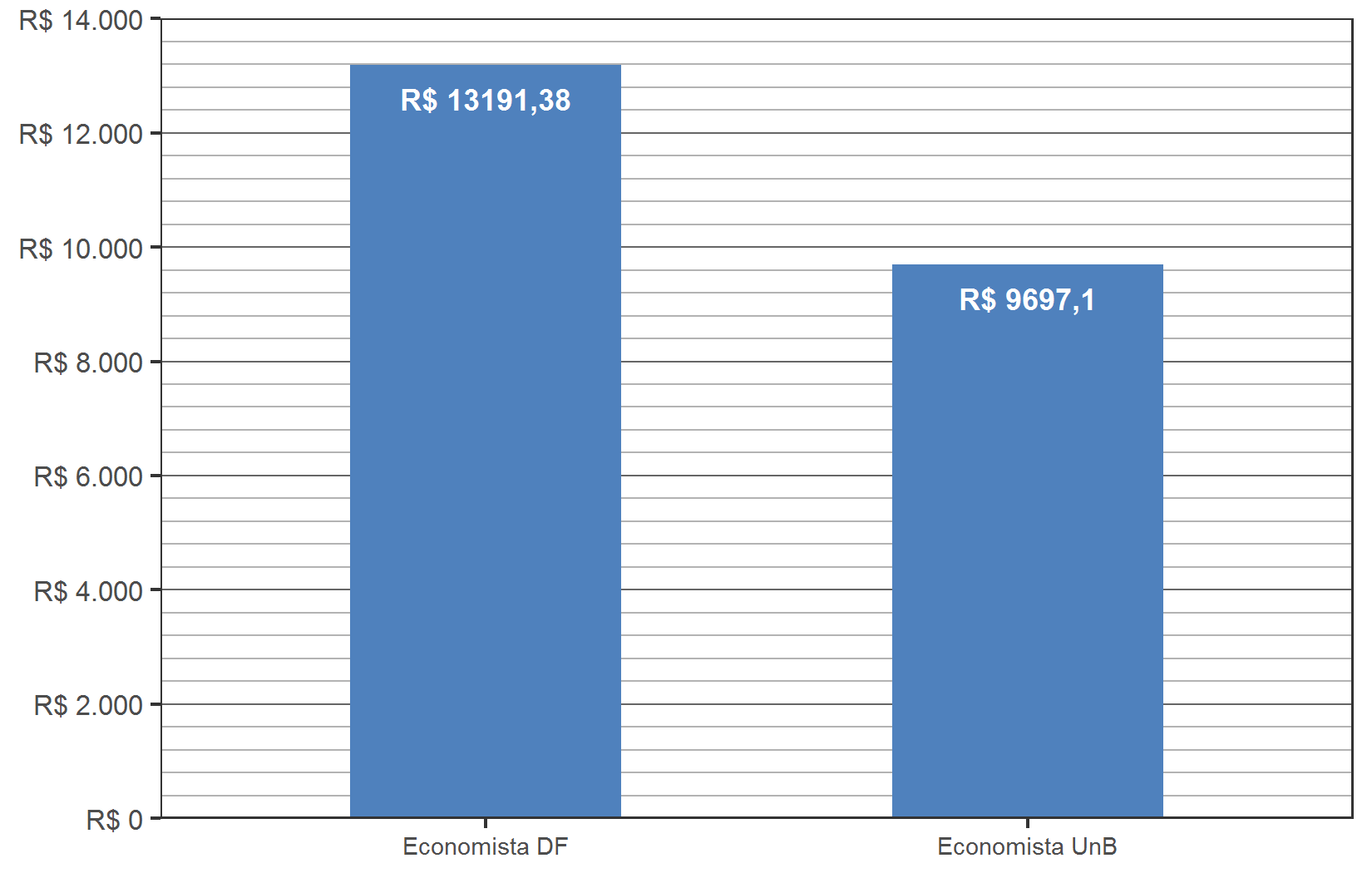 Tabela 14 - Distribuição da remuneração dos formados por ano de saída da UnBGráfico 7 – Distribuição das remunerações dos formados por ano de saída da UnB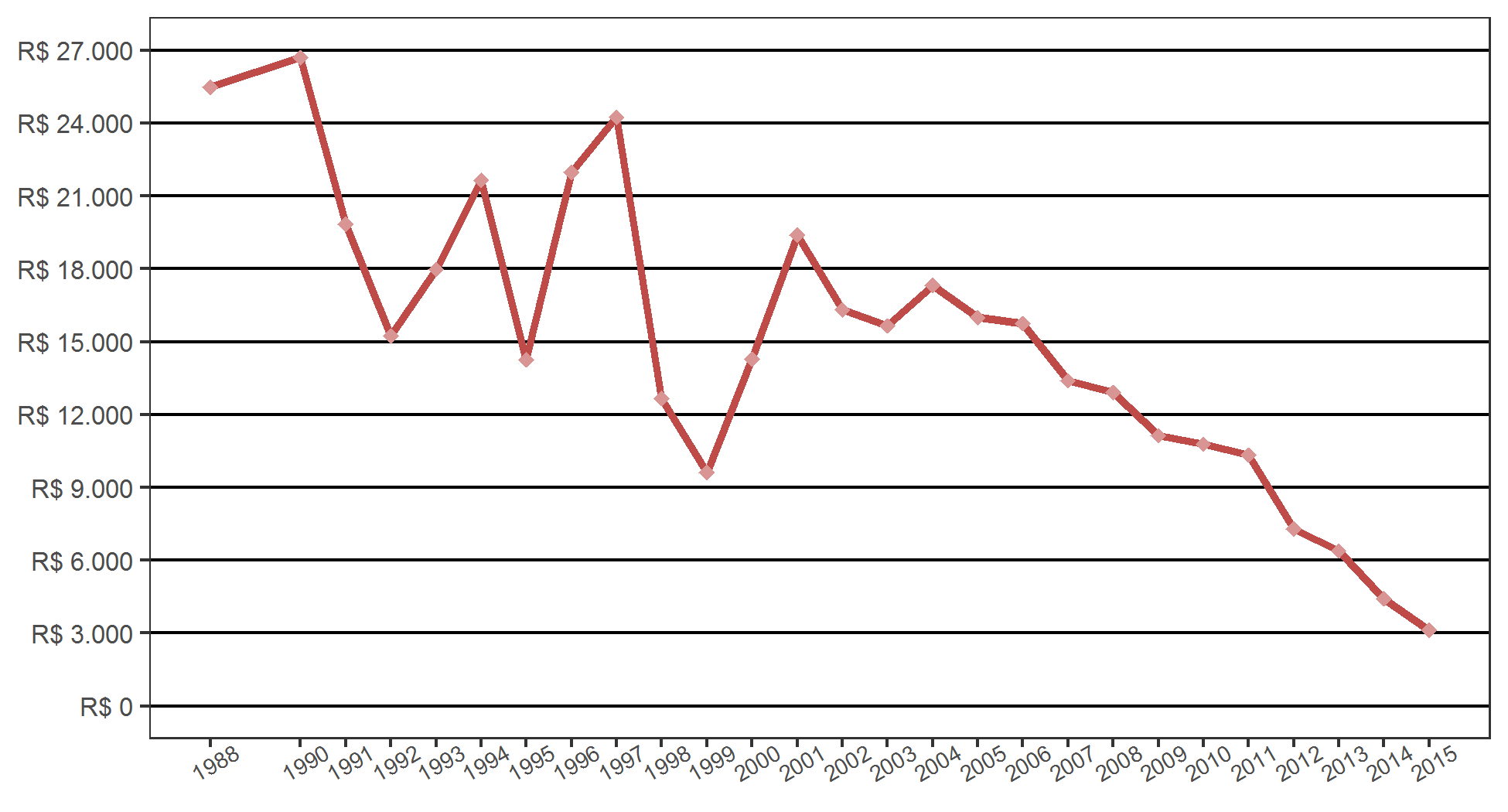 SexoDesligado-Falta de RendimentoDesligado-Iniciativa do EstudanteFormado-GraduaçãoOutrosTotalFeminino1424157 7202Masculino6163307 8439Total758746415641Faixa EtáriaDesligado-Falta de RendimentoDesligado-Iniciativa do EstudanteFormado-GraduaçãoOutrosTotalDe 19 a 24 anos 3 6 18 27De 25 a 29 anos22261557210De 30 a 34 anos27291842242De 35 a 39 anos1515 692101De 40 a 44 anos 3 3 193 2845 anos ou mais 5 8 191 33Total758746415641CNAE Classe 2.0Remuneração FormadosQtd. 2015DP 2015CV 2015Administração Pública, Defesa e Seguridade SocialR$ 13.823,85253R$ 6.387,630,46Agricultura, Pecuária, Produção Florestal, Pesca e AgriculturaR$ 5.927,22  1R$ 0,000,00Água, Esgoto, Atividades de Gestão de Resíduos e DescontaminaçãoR$ 9.338,26  3R$ 2.174,150,23Alojamento e AlimentaçãoR$ 3.034,44  1R$ 0,000,00Atividades Administrativas e Serviços ComplementaresR$ 9.999,03  9R$ 10.897,671,09Atividades Financeiras, de Seguros e Serviços RelacionadosR$ 11.491,42 96R$ 7.550,520,66Atividades Profissionais, Científicas e TécnicasR$ 7.848,93 22R$ 5.036,600,64Comércio; Reparação de Veículos Automotores e MotocicletasR$ 5.739,71  9R$ 3.634,850,63ConstruçãoR$ 14.263,90  7R$ 9.084,610,64EducaçãoR$ 9.712,84 12R$ 6.113,550,63Eletrecidade e GásR$ 15.743,31  3R$ 12.124,520,77Indústrias de TransformaçãoR$ 6.957,60 10R$ 6.512,230,94Informação e ComunicaçãoR$ 7.527,86  7R$ 4.095,000,54Organismos Internacionais e Outras Instituições ExtraterritoriaisR$ 6.214,87  2R$ 1.464,790,24Outras Atividades de ServiçosR$ 7.256,15 21R$ 3.961,770,55Saúde Humana e Serviços SociaisR$ 5.873,83  5R$ 2.897,270,49Transporte, Armazenagem e CorreioR$ 6.925,80  3R$ 2.618,060,38CNAE Classe 2.0Remuneração EvadidosQtd. 2015DP 2015CV 2015Administração Pública, Defesa e Seguridade SocialR$ 10.356,6599R$ 6.295,350,61Alojamento e AlimentaçãoR$ 931,76 4R$ 176,940,19Atividades Administrativas e Serviços ComplementaresR$ 2.709,59 5R$ 1.649,320,61Atividades Financeiras, de Seguros e Serviços RelacionadosR$ 10.261,4342R$ 6.108,200,60Atividades Profissionais, Científicas e TécnicasR$ 3.066,12 7R$ 2.277,100,74Comércio; Reparação de Veículos Automotores e MotocicletasR$ 2.257,38 5R$ 1.440,740,64ConstruçãoR$ 9.925,10 3R$ 10.954,601,10EducaçãoR$ 3.082,70 3R$ 1.346,200,44Indústrias de TransformaçãoR$ 8.701,16 3R$ 2.071,570,24Informação e ComunicaçãoR$ 7.961,46 3R$ 7.625,150,96Outras Atividades de ServiçosR$ 6.222,23 1R$ 0,000,00Saúde Humana e Serviços SociaisR$ 4.339,44 1R$ 0,000,00Transporte, Armazenagem e CorreioR$ 2.107,79 1R$ 0,000,00Forma de saídaRemuneração 2015Qtd. 2015DP 2015CV 2015Desligado-Falta de RendimentoR$ 8.834,14 75R$ 6.334,430,72Desligado-Iniciativa do EstudanteR$ 9.624,04 87R$ 6.595,830,69Formado-GraduaçãoR$ 11.967,17464R$ 6.963,890,58OutrosR$ 7.209,49 15R$ 5.391,110,75ProfissãoRemuneração FormadosQtd.DP 2015CV 2015Gerente de VendasR$ 18.280,69 4R$ 12.649,600,69Analista de Redes e de Comunicação de DadosR$ 17.593,5650R$ 3.186,740,18Analista Financeiro (Instituições Financeiras)R$ 17.418,5315R$ 6.868,200,39Secretária(o) Executiva(o)R$ 17.162,64 4R$ 17.941,491,05Gerente AdministrativoR$ 16.455,07 4R$ 8.553,670,52Professor da EJA do Ensino FundamentalR$ 16.386,33 4R$ 4.470,690,27Auditor (Contadores e Afins)R$ 13.959,0117R$ 5.035,650,36Dirigente do Serviço Público FederalR$ 13.645,7461R$ 7.075,830,52AdministradorR$ 12.429,7965R$ 6.138,230,49EconomistaR$ 10.668,2048R$ 6.227,820,58Escriturário de BancoR$ 9.501,2647R$ 5.920,730,62Diretor de Arte (Publicidade)R$ 7.790,55 5R$ 2.064,830,27Assistente AdministrativoR$ 7.570,7636R$ 5.809,280,77Administrador de Fundos e Carteiras de InvestimentoR$ 7.462,96 5R$ 2.103,300,28Supervisor AdministrativoR$ 6.988,2310R$ 8.225,561,18Economista FinanceiroR$ 6.789,72 7R$ 4.581,430,67Auxiliar de EscritórioR$ 3.445,99 5R$ 2.065,090,60ProfissãoRemuneração EvadidosQtd.DP 2015CV 2015Analista de Redes e de Comunicação de DadosR$ 19.484,64 2R$ 3.577,240,18Analista Financeiro (Instituições Financeiras)R$ 15.143,36 4R$ 5.652,750,37Auditor (Contadores e Afins)R$ 14.008,69 2R$ 1.763,490,13Dirigente do Serviço Público FederalR$ 13.779,77 8R$ 8.392,550,61AdministradorR$ 10.893,3310R$ 6.258,000,57Oficial do ExércitoR$ 10.730,46 5R$ 4.699,130,44Escriturário de BancoR$ 9.914,4631R$ 5.851,500,59Médico ClínicoR$ 9.657,15 4R$ 5.764,270,60Auxiliar de Serviços JurídicosR$ 9.394,89 3R$ 3.406,230,36Assistente AdministrativoR$ 8.966,3923R$ 7.301,980,81AdvogadoR$ 8.424,61 3R$ 8.097,000,96Auxiliar de JudiciárioR$ 7.958,25 7R$ 2.645,150,33Técnico em AdministraçãoR$ 6.471,73 5R$ 1.567,240,24Praça da AeronáuticaR$ 5.136,90 4R$ 1.093,490,21Auxiliar de EscritórioR$ 4.974,23 5R$ 3.536,830,71Praça do ExércitoR$ 3.407,24 4R$ 1.980,420,58GarçomR$ 931,76 4R$ 176,940,19RegiãoRemuneração 2015Qtd. 2015DP 2015CV 2015Centro-OesteR$ 3.855,10  5R$ 3.633,440,94DFR$ 12.105,50379R$ 6.675,800,55NordesteR$ 6.746,10  4R$ 10.215,491,51NorteR$ 3.275,88  1R$ 0,000,00SudesteR$ 11.953,56 70R$ 8.013,350,67SulR$ 15.699,55  5R$ 7.421,780,47UFRemuneração 2015Qtd. 2015DP 2015CV 2015ALR$ 22.051,95  1R$ 0,000,00BAR$ 1.870,00  1R$ 0,000,00DFR$ 12.105,50379R$ 6.675,800,55ESR$ 4.505,35  1R$ 0,000,00GOR$ 3.855,10  5R$ 3.633,440,94MGR$ 4.984,25  7R$ 1.181,830,24PBR$ 2.094,01  1R$ 0,000,00PIR$ 968,44  1R$ 0,000,00PRR$ 11.920,40  3R$ 7.523,470,63RJR$ 13.145,96 25R$ 8.340,070,63RSR$ 21.368,27  2R$ 108,360,01SPR$ 12.667,71 37R$ 7.998,470,63TOR$ 3.275,88  1R$ 0,000,00SexoRemuneração 2015Qtd. 2015DP 2015CV 2015Feminino EvadidoR$ 8.312,65 45R$ 6.367,340,77Feminino FormadoR$ 10.774,84157R$ 6.895,420,64Masculino EvadidoR$ 9.347,91132R$ 6.408,770,69Masculino FormadoR$ 12.576,94307R$ 6.930,780,55VínculoRemuneração FormadosQtd. 2015DP 2015CV 2015CLTR$ 9.269,61201R$ 6.752,850,73Serviço Público EfetivoR$ 14.977,56237R$ 5.875,460,39Serviço Público Não EfetivoR$ 5.566,80 19R$ 4.697,650,84Temporário/AvulsoR$ 4.875,23  7R$ 2.838,400,58VínculoRemuneração EvadidosQtd. 2015DP 2015CV 2015CLTR$ 7.103,9078R$ 5.933,040,84Serviço Público EfetivoR$ 10.871,7494R$ 6.395,180,59Serviço Público Não EfetivoR$ 6.326,31 4R$ 3.815,740,60Temporário/AvulsoR$ 6.640,83 1R$ 0,000,00CategoriaRemuneração 2015Qtd. 2015DP 2015CV 2015Economista DFR$ 13.191,38798R$ 7.489,000,57Economista UnBR$ 9.697,10 35R$ 6.183,330,64AnoRemuneraçãoQtd.DP 2015CV 20151988R$ 25.487,50 3R$ 16.449,580,651990R$ 26.697,21 1R$ 0,000,001991R$ 19.838,94 3R$ 5.448,630,271992R$ 15.231,34 3R$ 5.048,220,331993R$ 17.979,14 2R$ 5.490,300,311994R$ 21.651,06 3R$ 2.294,400,111995R$ 14.258,89 1R$ 0,000,001996R$ 21.985,29 1R$ 0,000,001997R$ 24.247,78 3R$ 4.728,840,201998R$ 12.668,58 1R$ 0,000,001999R$ 9.616,12 2R$ 11.590,131,212000R$ 14.289,81 3R$ 6.843,180,482001R$ 19.389,0015R$ 6.575,710,342002R$ 16.316,2310R$ 5.130,830,312003R$ 15.655,6719R$ 7.008,830,452004R$ 17.319,5816R$ 5.598,070,322005R$ 15.991,2415R$ 6.012,760,382006R$ 15.755,0431R$ 5.945,130,382007R$ 13.390,8954R$ 7.015,810,522008R$ 12.907,7840R$ 5.751,660,452009R$ 11.133,4753R$ 5.373,120,482010R$ 10.781,0242R$ 5.634,150,522011R$ 10.339,1942R$ 4.356,440,422012R$ 7.295,7836R$ 4.304,270,592013R$ 6.392,3525R$ 5.210,120,822014R$ 4.422,6530R$ 2.543,220,582015R$ 3.120,7810R$ 1.098,930,35